Allegato A.3DDS n. 797SPO del 21/06/2017  POR Marche FSE 2014-2020 - ASSE II - Priorità di investimento 9.4.  “Voucher per l’acquisizione di servizi socio educativi per minori a carico ”ATTESTAZIONE FREQUENZA MENSILE Il sottoscritto____________________ in qualità di Legale Rappresentante dell’Ente sotto indicato, avvalendosi delle disposizioni di cui agli artt. 46 e 47 e art. 5 del T.U. della normativa sulla documentazione amministrativa di cui al DPR 28.12.2000 n. 445, consapevole delle sanzioni previste dall’art. 76 e della decadenza dai benefici previsti all’art. 75 del medesimo T.U. in caso di dichiarazioni false o mendaci, sotto la propria responsabilità, DICHIARA che il minore _____________________________nel mese di____________________HA FREQUENTATO il seguente servizio socio educativo□ l’Asilo nido 		□ il Centro per l’infanzia con pasto e sonno	  	              		□ il Centro  per l’infanzia senza pasto e sonno     □ il Nido domiciliare Denominazione________________________________________________Ubicazione del servizio:Comune ____________________________________________________________Via_______________________________________________ n.____________Soggetto titolare dell’autorizzazione_______________________________ n. _____ del ___________________ e dell’accreditamento n.  ____________del _________________Con le modalità di cui alla seguente tabella e comunque per almeno 16 giorni di frequenza mensili, eventualmente comprensivi anche di giorni di malattia attestati dal pediatra con apposita certificazione,Riepilogo mensile Giorni di presenza ________ Ore di  presenza __________ La presente attestazione è composta da n. _____ pagine numerate da ______ a _______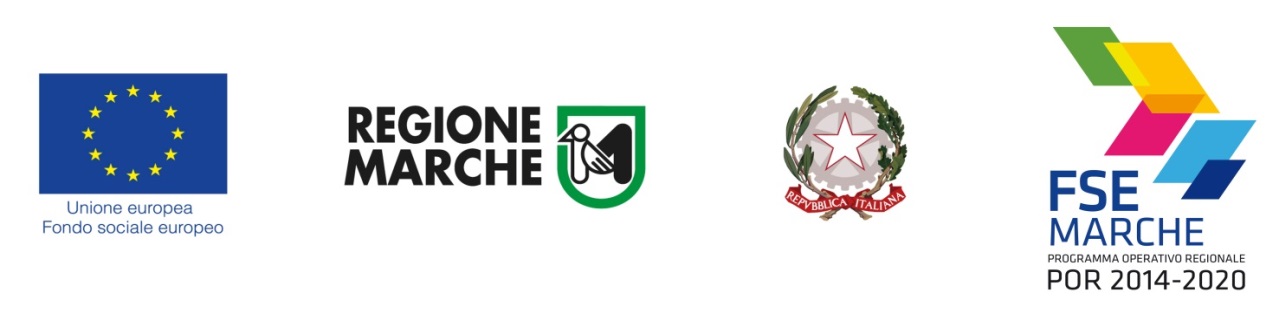 DataOrario entrataOrariouscitaEventuali assenze (indicare tipologia e certificazione)Firma genitoreSigla Ente Gestore___/___/____M. M. ___/___/____P. P.___/___/____M. M. ___/___/____P. P.___/___/____M. M. ___/___/____P. P.___/___/____M. M. ___/___/____P. P.___/___/____M. M. ___/___/____P. P.___/___/____M. M. ___/___/____P. P.___/___/____M. M. ___/___/____P. P.___/___/____M. M. ___/___/____P. P.___/___/____M. M. ___/___/____P. P.___/___/____M. M. ___/___/____P. P.___/___/____M. M. ___/___/____P. P.___/___/____M. M. ___/___/____P. P.___/___/____M. M. ___/___/____P. P.___/___/____M. M. ___/___/____P. P.DataOrario entrataOrariouscitaEventuali assenze (indicare tipologia e certificazione)Firma genitoreSigla Ente Gestore___/___/____M. M. ___/___/____P. P.___/___/____M. M. ___/___/____P. P.___/___/____M. M. ___/___/____P. P.___/___/____M. M. ___/___/____P. P.___/___/____M. M. ___/___/____P. P.___/___/____M. M. ___/___/____P. P.___/___/____M. M. ___/___/____P. P.___/___/____M. M. ___/___/____P. P.___/___/____M. M. ___/___/____P. P.___/___/____M. M. ___/___/____P. P.___/___/____M. M. ___/___/____P. P.___/___/____M. M. ___/___/____P. P.___/___/____M. M. ___/___/____P. P.___/___/____M. M. ___/___/____P. P.I genitori/esercenti la potestà genitoriale( Nome e cognome) ______________________________________________________prendono atto di quanto attestato.Luogo e data______________I genitori/esercenti la potestà genitoriale( Nome e cognome) ______________________________________________________prendono atto di quanto attestato.Luogo e data______________               Firma del Legale Rappresentante ________________________________________Firma dei genitori/esercenti la potestà genitoriale________________________________________               Firma del Legale Rappresentante ________________________________________Firma dei genitori/esercenti la potestà genitoriale________________________________________